ObjednávkaObjednávkaObjednávkaObjednávkaObjednávkaObjednávkaRO17000004RO17000004RO17000004RO17000004RO17000004Odběratel:Odběratel:Odběratel:Odběratel:Odběratel:IČ: 25007017IČ: 25007017IČ: 25007017IČ: 25007017IČ: 25007017DIČ: CZ25007017DIČ: CZ25007017DIČ: CZ25007017DIČ: CZ25007017DIČ: CZ25007017DIČ: CZ25007017ObjednávkaObjednávkaObjednávkaObjednávkaObjednávkaObjednávkaRO17000004RO17000004RO17000004RO17000004RO17000004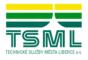 Technické služby města Liberce a.s.Technické služby města Liberce a.s.Technické služby města Liberce a.s.Technické služby města Liberce a.s.Technické služby města Liberce a.s.Technické služby města Liberce a.s.Technické služby města Liberce a.s.Technické služby města Liberce a.s.Technické služby města Liberce a.s.Technické služby města Liberce a.s.Technické služby města Liberce a.s.Středisko:Středisko:Středisko:Středisko:Středisko:Technické služby města Liberce a.s.Technické služby města Liberce a.s.Technické služby města Liberce a.s.Technické služby města Liberce a.s.Technické služby města Liberce a.s.Technické služby města Liberce a.s.Technické služby města Liberce a.s.Technické služby města Liberce a.s.Technické služby města Liberce a.s.Technické služby města Liberce a.s.Technické služby města Liberce a.s.Datum vystavení:Datum vystavení:Datum vystavení:Datum vystavení:Datum vystavení:1.1.20171.1.20171.1.2017Datum vystavení:Datum vystavení:Datum vystavení:Datum vystavení:Datum vystavení:1.1.20171.1.20171.1.2017Erbenova 376/2Erbenova 376/2Datum vystavení:Datum vystavení:Datum vystavení:Datum vystavení:Datum vystavení:1.1.20171.1.20171.1.2017Erbenova 376/2Erbenova 376/2460 08 Liberec 8460 08 Liberec 8460 08 Liberec 8460 08 Liberec 8460 08 Liberec 8460 08 Liberec 8460 08 Liberec 8460 08 Liberec 8460 08 Liberec 8460 08 Liberec 8460 08 Liberec 8Česká republikaČeská republikaČeská republikaČeská republikaČeská republikaČeská republikaČeská republikaČeská republikaČeská republikaČeská republikaČeská republikaČeská republikaČeská republikaČeská republikaČeská republikaČeská republikaČeská republikaČeská republikaČeská republikaČeská republikaČeská republikaČeská republikaČeská republikaČeská republikaČeská republikaČeská republikaČeská republikaČeská republikaČeská republikaČeská republikaČeská republikaČeská republikaČeská republikaIČ:IČ:457878414578784145787841Česká republikaČeská republikaČeská republikaČeská republikaČeská republikaČeská republikaČeská republikaČeská republikaČeská republikaČeská republikaČeská republikaDodavatel:Dodavatel:Dodavatel:IČ:IČ:457878414578784145787841Česká republikaČeská republikaČeská republikaČeská republikaČeská republikaČeská republikaČeská republikaČeská republikaČeská republikaČeská republikaČeská republikaDodavatel:Dodavatel:Dodavatel:IČ:IČ:457878414578784145787841Dodavatel:Dodavatel:Dodavatel:IČ:IČ:457878414578784145787841Bankovní spojení:Bankovní spojení:Bankovní spojení:Bankovní spojení:Bankovní spojení:639461 / 0100639461 / 0100639461 / 0100639461 / 0100639461 / 0100639461 / 0100639461 / 0100639461 / 0100639461 / 0100639461 / 0100639461 / 0100Dodavatel:Dodavatel:Dodavatel:DIČ:DIČ:CZ45787841CZ45787841CZ45787841Bankovní spojení:Bankovní spojení:Bankovní spojení:Bankovní spojení:Bankovní spojení:639461 / 0100639461 / 0100639461 / 0100639461 / 0100639461 / 0100639461 / 0100639461 / 0100639461 / 0100639461 / 0100639461 / 0100639461 / 0100DIČ:DIČ:CZ45787841CZ45787841CZ45787841Bankovní spojení:Bankovní spojení:Bankovní spojení:Bankovní spojení:Bankovní spojení:639461 / 0100639461 / 0100639461 / 0100639461 / 0100639461 / 0100639461 / 0100639461 / 0100639461 / 0100639461 / 0100639461 / 0100639461 / 0100Bankovní spojení:Bankovní spojení:Bankovní spojení:Bankovní spojení:Bankovní spojení:639461 / 0100639461 / 0100639461 / 0100639461 / 0100639461 / 0100639461 / 0100639461 / 0100639461 / 0100639461 / 0100639461 / 0100639461 / 0100IBAN:IBAN:IBAN:IBAN:IBAN:CZ72 0100 0000 0000 0063 9461CZ72 0100 0000 0000 0063 9461CZ72 0100 0000 0000 0063 9461CZ72 0100 0000 0000 0063 9461CZ72 0100 0000 0000 0063 9461CZ72 0100 0000 0000 0063 9461CZ72 0100 0000 0000 0063 9461CZ72 0100 0000 0000 0063 9461CZ72 0100 0000 0000 0063 9461CZ72 0100 0000 0000 0063 9461CZ72 0100 0000 0000 0063 9461IBAN:IBAN:IBAN:IBAN:IBAN:CZ72 0100 0000 0000 0063 9461CZ72 0100 0000 0000 0063 9461CZ72 0100 0000 0000 0063 9461CZ72 0100 0000 0000 0063 9461CZ72 0100 0000 0000 0063 9461CZ72 0100 0000 0000 0063 9461CZ72 0100 0000 0000 0063 9461CZ72 0100 0000 0000 0063 9461CZ72 0100 0000 0000 0063 9461CZ72 0100 0000 0000 0063 9461CZ72 0100 0000 0000 0063 9461ADACOM, s.r.o.ADACOM, s.r.o.ADACOM, s.r.o.ADACOM, s.r.o.ADACOM, s.r.o.ADACOM, s.r.o.ADACOM, s.r.o.ADACOM, s.r.o.ADACOM, s.r.o.ADACOM, s.r.o.ADACOM, s.r.o.ADACOM, s.r.o.ADACOM, s.r.o.ADACOM, s.r.o.ADACOM, s.r.o.ADACOM, s.r.o.ADACOM, s.r.o.ADACOM, s.r.o.ADACOM, s.r.o.ADACOM, s.r.o.Zastoupen:Zastoupen:Zastoupen:Šimoník Petr, Ing.Šimoník Petr, Ing.Šimoník Petr, Ing.Šimoník Petr, Ing.Šimoník Petr, Ing.Šimoník Petr, Ing.Šimoník Petr, Ing.Šimoník Petr, Ing.Šimoník Petr, Ing.Šimoník Petr, Ing.Šimoník Petr, Ing.ADACOM, s.r.o.ADACOM, s.r.o.ADACOM, s.r.o.ADACOM, s.r.o.ADACOM, s.r.o.ADACOM, s.r.o.ADACOM, s.r.o.ADACOM, s.r.o.ADACOM, s.r.o.ADACOM, s.r.o.Zastoupen:Zastoupen:Zastoupen:Šimoník Petr, Ing.Šimoník Petr, Ing.Šimoník Petr, Ing.Šimoník Petr, Ing.Šimoník Petr, Ing.Šimoník Petr, Ing.Šimoník Petr, Ing.Šimoník Petr, Ing.Šimoník Petr, Ing.Šimoník Petr, Ing.Šimoník Petr, Ing.Zastoupen:Zastoupen:Zastoupen:Šimoník Petr, Ing.Šimoník Petr, Ing.Šimoník Petr, Ing.Šimoník Petr, Ing.Šimoník Petr, Ing.Šimoník Petr, Ing.Šimoník Petr, Ing.Šimoník Petr, Ing.Šimoník Petr, Ing.Šimoník Petr, Ing.Šimoník Petr, Ing.ADACOM, s.r.o.ADACOM, s.r.o.ADACOM, s.r.o.ADACOM, s.r.o.ADACOM, s.r.o.ADACOM, s.r.o.ADACOM, s.r.o.ADACOM, s.r.o.ADACOM, s.r.o.ADACOM, s.r.o.Výkonný ředitelVýkonný ředitelVýkonný ředitelVýkonný ředitelVýkonný ředitelVýkonný ředitelVýkonný ředitelVýkonný ředitelVýkonný ředitelVýkonný ředitelVýkonný ředitelADACOM, s.r.o.ADACOM, s.r.o.ADACOM, s.r.o.ADACOM, s.r.o.ADACOM, s.r.o.ADACOM, s.r.o.ADACOM, s.r.o.ADACOM, s.r.o.ADACOM, s.r.o.ADACOM, s.r.o.Výkonný ředitelVýkonný ředitelVýkonný ředitelVýkonný ředitelVýkonný ředitelVýkonný ředitelVýkonný ředitelVýkonný ředitelVýkonný ředitelVýkonný ředitelVýkonný ředitel17.listopadu 51/191617.listopadu 51/191617.listopadu 51/191617.listopadu 51/191617.listopadu 51/191617.listopadu 51/191617.listopadu 51/191617.listopadu 51/191617.listopadu 51/191617.listopadu 51/191617.listopadu 51/191617.listopadu 51/191617.listopadu 51/191617.listopadu 51/191617.listopadu 51/191617.listopadu 51/191617.listopadu 51/191617.listopadu 51/191617.listopadu 51/191617.listopadu 51/1916Zapsána v obchodním rejstříku vedeném krajským soudem v Ústí nad Labem oddíl B, vložka 877Zapsána v obchodním rejstříku vedeném krajským soudem v Ústí nad Labem oddíl B, vložka 877Zapsána v obchodním rejstříku vedeném krajským soudem v Ústí nad Labem oddíl B, vložka 877Zapsána v obchodním rejstříku vedeném krajským soudem v Ústí nad Labem oddíl B, vložka 877Zapsána v obchodním rejstříku vedeném krajským soudem v Ústí nad Labem oddíl B, vložka 877Zapsána v obchodním rejstříku vedeném krajským soudem v Ústí nad Labem oddíl B, vložka 877Zapsána v obchodním rejstříku vedeném krajským soudem v Ústí nad Labem oddíl B, vložka 877Zapsána v obchodním rejstříku vedeném krajským soudem v Ústí nad Labem oddíl B, vložka 877Zapsána v obchodním rejstříku vedeném krajským soudem v Ústí nad Labem oddíl B, vložka 877Zapsána v obchodním rejstříku vedeném krajským soudem v Ústí nad Labem oddíl B, vložka 877Zapsána v obchodním rejstříku vedeném krajským soudem v Ústí nad Labem oddíl B, vložka 877Zapsána v obchodním rejstříku vedeném krajským soudem v Ústí nad Labem oddíl B, vložka 877Zapsána v obchodním rejstříku vedeném krajským soudem v Ústí nad Labem oddíl B, vložka 877Zapsána v obchodním rejstříku vedeném krajským soudem v Ústí nad Labem oddíl B, vložka 877Zapsána v obchodním rejstříku vedeném krajským soudem v Ústí nad Labem oddíl B, vložka 877Zapsána v obchodním rejstříku vedeném krajským soudem v Ústí nad Labem oddíl B, vložka 87717.listopadu 51/191617.listopadu 51/191617.listopadu 51/191617.listopadu 51/191617.listopadu 51/191617.listopadu 51/191617.listopadu 51/191617.listopadu 51/191617.listopadu 51/191617.listopadu 51/1916Zapsána v obchodním rejstříku vedeném krajským soudem v Ústí nad Labem oddíl B, vložka 877Zapsána v obchodním rejstříku vedeném krajským soudem v Ústí nad Labem oddíl B, vložka 877Zapsána v obchodním rejstříku vedeném krajským soudem v Ústí nad Labem oddíl B, vložka 877Zapsána v obchodním rejstříku vedeném krajským soudem v Ústí nad Labem oddíl B, vložka 877Zapsána v obchodním rejstříku vedeném krajským soudem v Ústí nad Labem oddíl B, vložka 877Zapsána v obchodním rejstříku vedeném krajským soudem v Ústí nad Labem oddíl B, vložka 877Zapsána v obchodním rejstříku vedeném krajským soudem v Ústí nad Labem oddíl B, vložka 877Zapsána v obchodním rejstříku vedeném krajským soudem v Ústí nad Labem oddíl B, vložka 877Zapsána v obchodním rejstříku vedeném krajským soudem v Ústí nad Labem oddíl B, vložka 877Zapsána v obchodním rejstříku vedeném krajským soudem v Ústí nad Labem oddíl B, vložka 877Zapsána v obchodním rejstříku vedeném krajským soudem v Ústí nad Labem oddíl B, vložka 877Zapsána v obchodním rejstříku vedeném krajským soudem v Ústí nad Labem oddíl B, vložka 877Zapsána v obchodním rejstříku vedeném krajským soudem v Ústí nad Labem oddíl B, vložka 877Zapsána v obchodním rejstříku vedeném krajským soudem v Ústí nad Labem oddíl B, vložka 877Zapsána v obchodním rejstříku vedeném krajským soudem v Ústí nad Labem oddíl B, vložka 877Zapsána v obchodním rejstříku vedeném krajským soudem v Ústí nad Labem oddíl B, vložka 877251 01 Říčany u Prahy251 01 Říčany u Prahy251 01 Říčany u Prahy251 01 Říčany u Prahy251 01 Říčany u Prahy251 01 Říčany u Prahy251 01 Říčany u Prahy251 01 Říčany u Prahy251 01 Říčany u Prahy251 01 Říčany u PrahyDodací podmínky:Dodací podmínky:Dodací podmínky:Dodací podmínky:Dodací podmínky:Dodací podmínky:Dle dohodyDle dohodyDle dohodyDle dohodyDle dohodyDle dohodyDle dohodyDle dohodyDle dohodyDle dohodyDle dohodyDodací podmínky:Dodací podmínky:Dodací podmínky:Dodací podmínky:Dodací podmínky:Dodací podmínky:Dle dohodyDle dohodyDle dohodyDle dohodyDle dohodyDle dohodyDle dohodyDle dohodyDle dohodyDle dohodyDle dohodyDodací podmínky:Dodací podmínky:Dodací podmínky:Dodací podmínky:Dodací podmínky:Dodací podmínky:Dle dohodyDle dohodyDle dohodyDle dohodyDle dohodyDle dohodyDle dohodyDle dohodyDle dohodyDle dohodyDle dohodyZastoupen:Zastoupen:Zastoupen:Platební podmínky:Platební podmínky:Platební podmínky:Platební podmínky:Platební podmínky:Platební podmínky:Převodním příkazemPřevodním příkazemPřevodním příkazemPřevodním příkazemPřevodním příkazemPřevodním příkazemPřevodním příkazemPřevodním příkazemPřevodním příkazemPřevodním příkazemPřevodním příkazemZastoupen:Zastoupen:Zastoupen:Platební podmínky:Platební podmínky:Platební podmínky:Platební podmínky:Platební podmínky:Platební podmínky:Převodním příkazemPřevodním příkazemPřevodním příkazemPřevodním příkazemPřevodním příkazemPřevodním příkazemPřevodním příkazemPřevodním příkazemPřevodním příkazemPřevodním příkazemPřevodním příkazemPřepravní podmínky:Přepravní podmínky:Přepravní podmínky:Přepravní podmínky:Přepravní podmínky:Přepravní podmínky:Naše dopravaNaše dopravaNaše dopravaNaše dopravaNaše dopravaNaše dopravaNaše dopravaNaše dopravaNaše dopravaNaše dopravaNaše dopravaPřepravní podmínky:Přepravní podmínky:Přepravní podmínky:Přepravní podmínky:Přepravní podmínky:Přepravní podmínky:Naše dopravaNaše dopravaNaše dopravaNaše dopravaNaše dopravaNaše dopravaNaše dopravaNaše dopravaNaše dopravaNaše dopravaNaše dopravaPřepravní podmínky:Přepravní podmínky:Přepravní podmínky:Přepravní podmínky:Přepravní podmínky:Přepravní podmínky:Naše dopravaNaše dopravaNaše dopravaNaše dopravaNaše dopravaNaše dopravaNaše dopravaNaše dopravaNaše dopravaNaše dopravaNaše doprava1. Dohoda o dlouhodobé spolupráci1. Dohoda o dlouhodobé spolupráci1. Dohoda o dlouhodobé spolupráci1. Dohoda o dlouhodobé spolupráci1. Dohoda o dlouhodobé spolupráci1. Dohoda o dlouhodobé spolupráci1. Dohoda o dlouhodobé spolupráci1. Dohoda o dlouhodobé spolupráci1. Dohoda o dlouhodobé spolupráci1. Dohoda o dlouhodobé spolupráci1. Dohoda o dlouhodobé spolupráci1. Dohoda o dlouhodobé spolupráci1. Dohoda o dlouhodobé spolupráci1. Dohoda o dlouhodobé spolupráci1. Dohoda o dlouhodobé spolupráci1. Dohoda o dlouhodobé spolupráci1. Dohoda o dlouhodobé spolupráci1. Dohoda o dlouhodobé spolupráci1. Dohoda o dlouhodobé spolupráci1. Dohoda o dlouhodobé spolupráci1. Dohoda o dlouhodobé spolupráci1. Dohoda o dlouhodobé spolupráci1. Dohoda o dlouhodobé spolupráci1. Dohoda o dlouhodobé spolupráci1. Dohoda o dlouhodobé spolupráci1. Dohoda o dlouhodobé spolupráci1. Dohoda o dlouhodobé spolupráci1. Dohoda o dlouhodobé spolupráci1. Dohoda o dlouhodobé spolupráci1. Dohoda o dlouhodobé spolupráci1. Dohoda o dlouhodobé spolupráci1. Dohoda o dlouhodobé spolupráciNÁKUP náhradních dílů a SERVIS zahradní techniky za smluvní ceny v předpokládaném ročním objemu 300.000,- Kč bez DPHNÁKUP náhradních dílů a SERVIS zahradní techniky za smluvní ceny v předpokládaném ročním objemu 300.000,- Kč bez DPHNÁKUP náhradních dílů a SERVIS zahradní techniky za smluvní ceny v předpokládaném ročním objemu 300.000,- Kč bez DPHNÁKUP náhradních dílů a SERVIS zahradní techniky za smluvní ceny v předpokládaném ročním objemu 300.000,- Kč bez DPHNÁKUP náhradních dílů a SERVIS zahradní techniky za smluvní ceny v předpokládaném ročním objemu 300.000,- Kč bez DPHNÁKUP náhradních dílů a SERVIS zahradní techniky za smluvní ceny v předpokládaném ročním objemu 300.000,- Kč bez DPHNÁKUP náhradních dílů a SERVIS zahradní techniky za smluvní ceny v předpokládaném ročním objemu 300.000,- Kč bez DPHNÁKUP náhradních dílů a SERVIS zahradní techniky za smluvní ceny v předpokládaném ročním objemu 300.000,- Kč bez DPHNÁKUP náhradních dílů a SERVIS zahradní techniky za smluvní ceny v předpokládaném ročním objemu 300.000,- Kč bez DPHNÁKUP náhradních dílů a SERVIS zahradní techniky za smluvní ceny v předpokládaném ročním objemu 300.000,- Kč bez DPHNÁKUP náhradních dílů a SERVIS zahradní techniky za smluvní ceny v předpokládaném ročním objemu 300.000,- Kč bez DPHNÁKUP náhradních dílů a SERVIS zahradní techniky za smluvní ceny v předpokládaném ročním objemu 300.000,- Kč bez DPHNÁKUP náhradních dílů a SERVIS zahradní techniky za smluvní ceny v předpokládaném ročním objemu 300.000,- Kč bez DPHNÁKUP náhradních dílů a SERVIS zahradní techniky za smluvní ceny v předpokládaném ročním objemu 300.000,- Kč bez DPHNÁKUP náhradních dílů a SERVIS zahradní techniky za smluvní ceny v předpokládaném ročním objemu 300.000,- Kč bez DPHNÁKUP náhradních dílů a SERVIS zahradní techniky za smluvní ceny v předpokládaném ročním objemu 300.000,- Kč bez DPHNÁKUP náhradních dílů a SERVIS zahradní techniky za smluvní ceny v předpokládaném ročním objemu 300.000,- Kč bez DPHNÁKUP náhradních dílů a SERVIS zahradní techniky za smluvní ceny v předpokládaném ročním objemu 300.000,- Kč bez DPHNÁKUP náhradních dílů a SERVIS zahradní techniky za smluvní ceny v předpokládaném ročním objemu 300.000,- Kč bez DPHNÁKUP náhradních dílů a SERVIS zahradní techniky za smluvní ceny v předpokládaném ročním objemu 300.000,- Kč bez DPHNÁKUP náhradních dílů a SERVIS zahradní techniky za smluvní ceny v předpokládaném ročním objemu 300.000,- Kč bez DPHNÁKUP náhradních dílů a SERVIS zahradní techniky za smluvní ceny v předpokládaném ročním objemu 300.000,- Kč bez DPHNÁKUP náhradních dílů a SERVIS zahradní techniky za smluvní ceny v předpokládaném ročním objemu 300.000,- Kč bez DPHNÁKUP náhradních dílů a SERVIS zahradní techniky za smluvní ceny v předpokládaném ročním objemu 300.000,- Kč bez DPHNÁKUP náhradních dílů a SERVIS zahradní techniky za smluvní ceny v předpokládaném ročním objemu 300.000,- Kč bez DPHNÁKUP náhradních dílů a SERVIS zahradní techniky za smluvní ceny v předpokládaném ročním objemu 300.000,- Kč bez DPHNÁKUP náhradních dílů a SERVIS zahradní techniky za smluvní ceny v předpokládaném ročním objemu 300.000,- Kč bez DPHNÁKUP náhradních dílů a SERVIS zahradní techniky za smluvní ceny v předpokládaném ročním objemu 300.000,- Kč bez DPHNÁKUP náhradních dílů a SERVIS zahradní techniky za smluvní ceny v předpokládaném ročním objemu 300.000,- Kč bez DPHNÁKUP náhradních dílů a SERVIS zahradní techniky za smluvní ceny v předpokládaném ročním objemu 300.000,- Kč bez DPHNÁKUP náhradních dílů a SERVIS zahradní techniky za smluvní ceny v předpokládaném ročním objemu 300.000,- Kč bez DPHNÁKUP náhradních dílů a SERVIS zahradní techniky za smluvní ceny v předpokládaném ročním objemu 300.000,- Kč bez DPH2. Prodávájící se zavazuje plnit předmět této smlouvy v období od 01.01.2017 do 31.12.2017.2. Prodávájící se zavazuje plnit předmět této smlouvy v období od 01.01.2017 do 31.12.2017.2. Prodávájící se zavazuje plnit předmět této smlouvy v období od 01.01.2017 do 31.12.2017.2. Prodávájící se zavazuje plnit předmět této smlouvy v období od 01.01.2017 do 31.12.2017.2. Prodávájící se zavazuje plnit předmět této smlouvy v období od 01.01.2017 do 31.12.2017.2. Prodávájící se zavazuje plnit předmět této smlouvy v období od 01.01.2017 do 31.12.2017.2. Prodávájící se zavazuje plnit předmět této smlouvy v období od 01.01.2017 do 31.12.2017.2. Prodávájící se zavazuje plnit předmět této smlouvy v období od 01.01.2017 do 31.12.2017.2. Prodávájící se zavazuje plnit předmět této smlouvy v období od 01.01.2017 do 31.12.2017.2. Prodávájící se zavazuje plnit předmět této smlouvy v období od 01.01.2017 do 31.12.2017.2. Prodávájící se zavazuje plnit předmět této smlouvy v období od 01.01.2017 do 31.12.2017.2. Prodávájící se zavazuje plnit předmět této smlouvy v období od 01.01.2017 do 31.12.2017.2. Prodávájící se zavazuje plnit předmět této smlouvy v období od 01.01.2017 do 31.12.2017.2. Prodávájící se zavazuje plnit předmět této smlouvy v období od 01.01.2017 do 31.12.2017.2. Prodávájící se zavazuje plnit předmět této smlouvy v období od 01.01.2017 do 31.12.2017.2. Prodávájící se zavazuje plnit předmět této smlouvy v období od 01.01.2017 do 31.12.2017.2. Prodávájící se zavazuje plnit předmět této smlouvy v období od 01.01.2017 do 31.12.2017.2. Prodávájící se zavazuje plnit předmět této smlouvy v období od 01.01.2017 do 31.12.2017.2. Prodávájící se zavazuje plnit předmět této smlouvy v období od 01.01.2017 do 31.12.2017.2. Prodávájící se zavazuje plnit předmět této smlouvy v období od 01.01.2017 do 31.12.2017.2. Prodávájící se zavazuje plnit předmět této smlouvy v období od 01.01.2017 do 31.12.2017.2. Prodávájící se zavazuje plnit předmět této smlouvy v období od 01.01.2017 do 31.12.2017.2. Prodávájící se zavazuje plnit předmět této smlouvy v období od 01.01.2017 do 31.12.2017.2. Prodávájící se zavazuje plnit předmět této smlouvy v období od 01.01.2017 do 31.12.2017.2. Prodávájící se zavazuje plnit předmět této smlouvy v období od 01.01.2017 do 31.12.2017.2. Prodávájící se zavazuje plnit předmět této smlouvy v období od 01.01.2017 do 31.12.2017.2. Prodávájící se zavazuje plnit předmět této smlouvy v období od 01.01.2017 do 31.12.2017.2. Prodávájící se zavazuje plnit předmět této smlouvy v období od 01.01.2017 do 31.12.2017.2. Prodávájící se zavazuje plnit předmět této smlouvy v období od 01.01.2017 do 31.12.2017.2. Prodávájící se zavazuje plnit předmět této smlouvy v období od 01.01.2017 do 31.12.2017.2. Prodávájící se zavazuje plnit předmět této smlouvy v období od 01.01.2017 do 31.12.2017.2. Prodávájící se zavazuje plnit předmět této smlouvy v období od 01.01.2017 do 31.12.2017.2. Prodávájící se zavazuje plnit předmět této smlouvy v období od 01.01.2017 do 31.12.2017.2. Prodávájící se zavazuje plnit předmět této smlouvy v období od 01.01.2017 do 31.12.2017.2. Prodávájící se zavazuje plnit předmět této smlouvy v období od 01.01.2017 do 31.12.2017.2. Prodávájící se zavazuje plnit předmět této smlouvy v období od 01.01.2017 do 31.12.2017.2. Prodávájící se zavazuje plnit předmět této smlouvy v období od 01.01.2017 do 31.12.2017.2. Prodávájící se zavazuje plnit předmět této smlouvy v období od 01.01.2017 do 31.12.2017.2. Prodávájící se zavazuje plnit předmět této smlouvy v období od 01.01.2017 do 31.12.2017.2. Prodávájící se zavazuje plnit předmět této smlouvy v období od 01.01.2017 do 31.12.2017.2. Prodávájící se zavazuje plnit předmět této smlouvy v období od 01.01.2017 do 31.12.2017.2. Prodávájící se zavazuje plnit předmět této smlouvy v období od 01.01.2017 do 31.12.2017.2. Prodávájící se zavazuje plnit předmět této smlouvy v období od 01.01.2017 do 31.12.2017.2. Prodávájící se zavazuje plnit předmět této smlouvy v období od 01.01.2017 do 31.12.2017.2. Prodávájící se zavazuje plnit předmět této smlouvy v období od 01.01.2017 do 31.12.2017.2. Prodávájící se zavazuje plnit předmět této smlouvy v období od 01.01.2017 do 31.12.2017.2. Prodávájící se zavazuje plnit předmět této smlouvy v období od 01.01.2017 do 31.12.2017.2. Prodávájící se zavazuje plnit předmět této smlouvy v období od 01.01.2017 do 31.12.2017.2. Prodávájící se zavazuje plnit předmět této smlouvy v období od 01.01.2017 do 31.12.2017.2. Prodávájící se zavazuje plnit předmět této smlouvy v období od 01.01.2017 do 31.12.2017.2. Prodávájící se zavazuje plnit předmět této smlouvy v období od 01.01.2017 do 31.12.2017.2. Prodávájící se zavazuje plnit předmět této smlouvy v období od 01.01.2017 do 31.12.2017.2. Prodávájící se zavazuje plnit předmět této smlouvy v období od 01.01.2017 do 31.12.2017.2. Prodávájící se zavazuje plnit předmět této smlouvy v období od 01.01.2017 do 31.12.2017.2. Prodávájící se zavazuje plnit předmět této smlouvy v období od 01.01.2017 do 31.12.2017.2. Prodávájící se zavazuje plnit předmět této smlouvy v období od 01.01.2017 do 31.12.2017.2. Prodávájící se zavazuje plnit předmět této smlouvy v období od 01.01.2017 do 31.12.2017.2. Prodávájící se zavazuje plnit předmět této smlouvy v období od 01.01.2017 do 31.12.2017.2. Prodávájící se zavazuje plnit předmět této smlouvy v období od 01.01.2017 do 31.12.2017.2. Prodávájící se zavazuje plnit předmět této smlouvy v období od 01.01.2017 do 31.12.2017.2. Prodávájící se zavazuje plnit předmět této smlouvy v období od 01.01.2017 do 31.12.2017.2. Prodávájící se zavazuje plnit předmět této smlouvy v období od 01.01.2017 do 31.12.2017.2. Prodávájící se zavazuje plnit předmět této smlouvy v období od 01.01.2017 do 31.12.2017.2. Prodávájící se zavazuje plnit předmět této smlouvy v období od 01.01.2017 do 31.12.2017.2. Prodávájící se zavazuje plnit předmět této smlouvy v období od 01.01.2017 do 31.12.2017.2. Prodávájící se zavazuje plnit předmět této smlouvy v období od 01.01.2017 do 31.12.2017.2. Prodávájící se zavazuje plnit předmět této smlouvy v období od 01.01.2017 do 31.12.2017.2. Prodávájící se zavazuje plnit předmět této smlouvy v období od 01.01.2017 do 31.12.2017.2. Prodávájící se zavazuje plnit předmět této smlouvy v období od 01.01.2017 do 31.12.2017.2. Prodávájící se zavazuje plnit předmět této smlouvy v období od 01.01.2017 do 31.12.2017.2. Prodávájící se zavazuje plnit předmět této smlouvy v období od 01.01.2017 do 31.12.2017.2. Prodávájící se zavazuje plnit předmět této smlouvy v období od 01.01.2017 do 31.12.2017.2. Prodávájící se zavazuje plnit předmět této smlouvy v období od 01.01.2017 do 31.12.2017.2. Prodávájící se zavazuje plnit předmět této smlouvy v období od 01.01.2017 do 31.12.2017.2. Prodávájící se zavazuje plnit předmět této smlouvy v období od 01.01.2017 do 31.12.2017.2. Prodávájící se zavazuje plnit předmět této smlouvy v období od 01.01.2017 do 31.12.2017.2. Prodávájící se zavazuje plnit předmět této smlouvy v období od 01.01.2017 do 31.12.2017.2. Prodávájící se zavazuje plnit předmět této smlouvy v období od 01.01.2017 do 31.12.2017.2. Prodávájící se zavazuje plnit předmět této smlouvy v období od 01.01.2017 do 31.12.2017.2. Prodávájící se zavazuje plnit předmět této smlouvy v období od 01.01.2017 do 31.12.2017.2. Prodávájící se zavazuje plnit předmět této smlouvy v období od 01.01.2017 do 31.12.2017.2. Prodávájící se zavazuje plnit předmět této smlouvy v období od 01.01.2017 do 31.12.2017.2. Prodávájící se zavazuje plnit předmět této smlouvy v období od 01.01.2017 do 31.12.2017.2. Prodávájící se zavazuje plnit předmět této smlouvy v období od 01.01.2017 do 31.12.2017.2. Prodávájící se zavazuje plnit předmět této smlouvy v období od 01.01.2017 do 31.12.2017.2. Prodávájící se zavazuje plnit předmět této smlouvy v období od 01.01.2017 do 31.12.2017.2. Prodávájící se zavazuje plnit předmět této smlouvy v období od 01.01.2017 do 31.12.2017.2. Prodávájící se zavazuje plnit předmět této smlouvy v období od 01.01.2017 do 31.12.2017.2. Prodávájící se zavazuje plnit předmět této smlouvy v období od 01.01.2017 do 31.12.2017.2. Prodávájící se zavazuje plnit předmět této smlouvy v období od 01.01.2017 do 31.12.2017.2. Prodávájící se zavazuje plnit předmět této smlouvy v období od 01.01.2017 do 31.12.2017.2. Prodávájící se zavazuje plnit předmět této smlouvy v období od 01.01.2017 do 31.12.2017.2. Prodávájící se zavazuje plnit předmět této smlouvy v období od 01.01.2017 do 31.12.2017.2. Prodávájící se zavazuje plnit předmět této smlouvy v období od 01.01.2017 do 31.12.2017.2. Prodávájící se zavazuje plnit předmět této smlouvy v období od 01.01.2017 do 31.12.2017.2. Prodávájící se zavazuje plnit předmět této smlouvy v období od 01.01.2017 do 31.12.2017.Na základě požadavků níže uvedených zaměstnanců:Na základě požadavků níže uvedených zaměstnanců:Na základě požadavků níže uvedených zaměstnanců:Na základě požadavků níže uvedených zaměstnanců:Na základě požadavků níže uvedených zaměstnanců:Na základě požadavků níže uvedených zaměstnanců:Na základě požadavků níže uvedených zaměstnanců:Na základě požadavků níže uvedených zaměstnanců:Na základě požadavků níže uvedených zaměstnanců:Na základě požadavků níže uvedených zaměstnanců:Na základě požadavků níže uvedených zaměstnanců:Na základě požadavků níže uvedených zaměstnanců:Na základě požadavků níže uvedených zaměstnanců:Na základě požadavků níže uvedených zaměstnanců:Na základě požadavků níže uvedených zaměstnanců:Na základě požadavků níže uvedených zaměstnanců:Na základě požadavků níže uvedených zaměstnanců:Na základě požadavků níže uvedených zaměstnanců:Na základě požadavků níže uvedených zaměstnanců:Na základě požadavků níže uvedených zaměstnanců:Na základě požadavků níže uvedených zaměstnanců:Na základě požadavků níže uvedených zaměstnanců:Na základě požadavků níže uvedených zaměstnanců:Na základě požadavků níže uvedených zaměstnanců:Na základě požadavků níže uvedených zaměstnanců:Na základě požadavků níže uvedených zaměstnanců:Na základě požadavků níže uvedených zaměstnanců:Na základě požadavků níže uvedených zaměstnanců:Na základě požadavků níže uvedených zaměstnanců:Na základě požadavků níže uvedených zaměstnanců:Na základě požadavků níže uvedených zaměstnanců:Halama PavelČermák JiříZdeňková RadoslavaČubrdová HanaHalama PavelČermák JiříZdeňková RadoslavaČubrdová HanaHalama PavelČermák JiříZdeňková RadoslavaČubrdová HanaHalama PavelČermák JiříZdeňková RadoslavaČubrdová HanaHalama PavelČermák JiříZdeňková RadoslavaČubrdová HanaHalama PavelČermák JiříZdeňková RadoslavaČubrdová HanaHalama PavelČermák JiříZdeňková RadoslavaČubrdová Hanaxxxxxxxxxxxxxxxxxxxx xxxxxxxxxxxxxxxxxxxxxxxxxxxxxxxxxxxxxxxx xxxxxxxxxxxxxxxxxxxxxxxxxxxxxxxxxxxxxxxx xxxxxxxxxxxxxxxxxxxxxxxxxxxxxxxxxxxxxxxx xxxxxxxxxxxxxxxxxxxx3. Cena: dle platného ceníku v době nákupu, pokud ve smlouvě není uvedeno jinak.3. Cena: dle platného ceníku v době nákupu, pokud ve smlouvě není uvedeno jinak.3. Cena: dle platného ceníku v době nákupu, pokud ve smlouvě není uvedeno jinak.3. Cena: dle platného ceníku v době nákupu, pokud ve smlouvě není uvedeno jinak.3. Cena: dle platného ceníku v době nákupu, pokud ve smlouvě není uvedeno jinak.3. Cena: dle platného ceníku v době nákupu, pokud ve smlouvě není uvedeno jinak.3. Cena: dle platného ceníku v době nákupu, pokud ve smlouvě není uvedeno jinak.3. Cena: dle platného ceníku v době nákupu, pokud ve smlouvě není uvedeno jinak.3. Cena: dle platného ceníku v době nákupu, pokud ve smlouvě není uvedeno jinak.3. Cena: dle platného ceníku v době nákupu, pokud ve smlouvě není uvedeno jinak.3. Cena: dle platného ceníku v době nákupu, pokud ve smlouvě není uvedeno jinak.3. Cena: dle platného ceníku v době nákupu, pokud ve smlouvě není uvedeno jinak.3. Cena: dle platného ceníku v době nákupu, pokud ve smlouvě není uvedeno jinak.3. Cena: dle platného ceníku v době nákupu, pokud ve smlouvě není uvedeno jinak.3. Cena: dle platného ceníku v době nákupu, pokud ve smlouvě není uvedeno jinak.3. Cena: dle platného ceníku v době nákupu, pokud ve smlouvě není uvedeno jinak.3. Cena: dle platného ceníku v době nákupu, pokud ve smlouvě není uvedeno jinak.3. Cena: dle platného ceníku v době nákupu, pokud ve smlouvě není uvedeno jinak.3. Cena: dle platného ceníku v době nákupu, pokud ve smlouvě není uvedeno jinak.3. Cena: dle platného ceníku v době nákupu, pokud ve smlouvě není uvedeno jinak.3. Cena: dle platného ceníku v době nákupu, pokud ve smlouvě není uvedeno jinak.3. Cena: dle platného ceníku v době nákupu, pokud ve smlouvě není uvedeno jinak.3. Cena: dle platného ceníku v době nákupu, pokud ve smlouvě není uvedeno jinak.3. Cena: dle platného ceníku v době nákupu, pokud ve smlouvě není uvedeno jinak.3. Cena: dle platného ceníku v době nákupu, pokud ve smlouvě není uvedeno jinak.3. Cena: dle platného ceníku v době nákupu, pokud ve smlouvě není uvedeno jinak.3. Cena: dle platného ceníku v době nákupu, pokud ve smlouvě není uvedeno jinak.3. Cena: dle platného ceníku v době nákupu, pokud ve smlouvě není uvedeno jinak.3. Cena: dle platného ceníku v době nákupu, pokud ve smlouvě není uvedeno jinak.3. Cena: dle platného ceníku v době nákupu, pokud ve smlouvě není uvedeno jinak.3. Cena: dle platného ceníku v době nákupu, pokud ve smlouvě není uvedeno jinak.3. Cena: dle platného ceníku v době nákupu, pokud ve smlouvě není uvedeno jinak.4. Nedílnou součástí této objednávky jsou obchodní podmínky. Každá strana obdrží po jednom výtisku smlouvy.4. Nedílnou součástí této objednávky jsou obchodní podmínky. Každá strana obdrží po jednom výtisku smlouvy.4. Nedílnou součástí této objednávky jsou obchodní podmínky. Každá strana obdrží po jednom výtisku smlouvy.4. Nedílnou součástí této objednávky jsou obchodní podmínky. Každá strana obdrží po jednom výtisku smlouvy.4. Nedílnou součástí této objednávky jsou obchodní podmínky. Každá strana obdrží po jednom výtisku smlouvy.4. Nedílnou součástí této objednávky jsou obchodní podmínky. Každá strana obdrží po jednom výtisku smlouvy.4. Nedílnou součástí této objednávky jsou obchodní podmínky. Každá strana obdrží po jednom výtisku smlouvy.4. Nedílnou součástí této objednávky jsou obchodní podmínky. Každá strana obdrží po jednom výtisku smlouvy.4. Nedílnou součástí této objednávky jsou obchodní podmínky. Každá strana obdrží po jednom výtisku smlouvy.4. Nedílnou součástí této objednávky jsou obchodní podmínky. Každá strana obdrží po jednom výtisku smlouvy.4. Nedílnou součástí této objednávky jsou obchodní podmínky. Každá strana obdrží po jednom výtisku smlouvy.4. Nedílnou součástí této objednávky jsou obchodní podmínky. Každá strana obdrží po jednom výtisku smlouvy.4. Nedílnou součástí této objednávky jsou obchodní podmínky. Každá strana obdrží po jednom výtisku smlouvy.4. Nedílnou součástí této objednávky jsou obchodní podmínky. Každá strana obdrží po jednom výtisku smlouvy.4. Nedílnou součástí této objednávky jsou obchodní podmínky. Každá strana obdrží po jednom výtisku smlouvy.4. Nedílnou součástí této objednávky jsou obchodní podmínky. Každá strana obdrží po jednom výtisku smlouvy.4. Nedílnou součástí této objednávky jsou obchodní podmínky. Každá strana obdrží po jednom výtisku smlouvy.4. Nedílnou součástí této objednávky jsou obchodní podmínky. Každá strana obdrží po jednom výtisku smlouvy.4. Nedílnou součástí této objednávky jsou obchodní podmínky. Každá strana obdrží po jednom výtisku smlouvy.4. Nedílnou součástí této objednávky jsou obchodní podmínky. Každá strana obdrží po jednom výtisku smlouvy.4. Nedílnou součástí této objednávky jsou obchodní podmínky. Každá strana obdrží po jednom výtisku smlouvy.4. Nedílnou součástí této objednávky jsou obchodní podmínky. Každá strana obdrží po jednom výtisku smlouvy.4. Nedílnou součástí této objednávky jsou obchodní podmínky. Každá strana obdrží po jednom výtisku smlouvy.4. Nedílnou součástí této objednávky jsou obchodní podmínky. Každá strana obdrží po jednom výtisku smlouvy.4. Nedílnou součástí této objednávky jsou obchodní podmínky. Každá strana obdrží po jednom výtisku smlouvy.4. Nedílnou součástí této objednávky jsou obchodní podmínky. Každá strana obdrží po jednom výtisku smlouvy.4. Nedílnou součástí této objednávky jsou obchodní podmínky. Každá strana obdrží po jednom výtisku smlouvy.4. Nedílnou součástí této objednávky jsou obchodní podmínky. Každá strana obdrží po jednom výtisku smlouvy.4. Nedílnou součástí této objednávky jsou obchodní podmínky. Každá strana obdrží po jednom výtisku smlouvy.4. Nedílnou součástí této objednávky jsou obchodní podmínky. Každá strana obdrží po jednom výtisku smlouvy.4. Nedílnou součástí této objednávky jsou obchodní podmínky. Každá strana obdrží po jednom výtisku smlouvy.4. Nedílnou součástí této objednávky jsou obchodní podmínky. Každá strana obdrží po jednom výtisku smlouvy.5. Číslo objednávky uvádějte na faktuře, všech dopisech, dodatcích, nákladních a dodacích listech a na účtech.5. Číslo objednávky uvádějte na faktuře, všech dopisech, dodatcích, nákladních a dodacích listech a na účtech.5. Číslo objednávky uvádějte na faktuře, všech dopisech, dodatcích, nákladních a dodacích listech a na účtech.5. Číslo objednávky uvádějte na faktuře, všech dopisech, dodatcích, nákladních a dodacích listech a na účtech.5. Číslo objednávky uvádějte na faktuře, všech dopisech, dodatcích, nákladních a dodacích listech a na účtech.5. Číslo objednávky uvádějte na faktuře, všech dopisech, dodatcích, nákladních a dodacích listech a na účtech.5. Číslo objednávky uvádějte na faktuře, všech dopisech, dodatcích, nákladních a dodacích listech a na účtech.5. Číslo objednávky uvádějte na faktuře, všech dopisech, dodatcích, nákladních a dodacích listech a na účtech.5. Číslo objednávky uvádějte na faktuře, všech dopisech, dodatcích, nákladních a dodacích listech a na účtech.5. Číslo objednávky uvádějte na faktuře, všech dopisech, dodatcích, nákladních a dodacích listech a na účtech.5. Číslo objednávky uvádějte na faktuře, všech dopisech, dodatcích, nákladních a dodacích listech a na účtech.5. Číslo objednávky uvádějte na faktuře, všech dopisech, dodatcích, nákladních a dodacích listech a na účtech.5. Číslo objednávky uvádějte na faktuře, všech dopisech, dodatcích, nákladních a dodacích listech a na účtech.5. Číslo objednávky uvádějte na faktuře, všech dopisech, dodatcích, nákladních a dodacích listech a na účtech.5. Číslo objednávky uvádějte na faktuře, všech dopisech, dodatcích, nákladních a dodacích listech a na účtech.5. Číslo objednávky uvádějte na faktuře, všech dopisech, dodatcích, nákladních a dodacích listech a na účtech.5. Číslo objednávky uvádějte na faktuře, všech dopisech, dodatcích, nákladních a dodacích listech a na účtech.5. Číslo objednávky uvádějte na faktuře, všech dopisech, dodatcích, nákladních a dodacích listech a na účtech.5. Číslo objednávky uvádějte na faktuře, všech dopisech, dodatcích, nákladních a dodacích listech a na účtech.5. Číslo objednávky uvádějte na faktuře, všech dopisech, dodatcích, nákladních a dodacích listech a na účtech.5. Číslo objednávky uvádějte na faktuře, všech dopisech, dodatcích, nákladních a dodacích listech a na účtech.5. Číslo objednávky uvádějte na faktuře, všech dopisech, dodatcích, nákladních a dodacích listech a na účtech.5. Číslo objednávky uvádějte na faktuře, všech dopisech, dodatcích, nákladních a dodacích listech a na účtech.5. Číslo objednávky uvádějte na faktuře, všech dopisech, dodatcích, nákladních a dodacích listech a na účtech.5. Číslo objednávky uvádějte na faktuře, všech dopisech, dodatcích, nákladních a dodacích listech a na účtech.5. Číslo objednávky uvádějte na faktuře, všech dopisech, dodatcích, nákladních a dodacích listech a na účtech.5. Číslo objednávky uvádějte na faktuře, všech dopisech, dodatcích, nákladních a dodacích listech a na účtech.5. Číslo objednávky uvádějte na faktuře, všech dopisech, dodatcích, nákladních a dodacích listech a na účtech.5. Číslo objednávky uvádějte na faktuře, všech dopisech, dodatcích, nákladních a dodacích listech a na účtech.5. Číslo objednávky uvádějte na faktuře, všech dopisech, dodatcích, nákladních a dodacích listech a na účtech.5. Číslo objednávky uvádějte na faktuře, všech dopisech, dodatcích, nákladních a dodacích listech a na účtech.5. Číslo objednávky uvádějte na faktuře, všech dopisech, dodatcích, nákladních a dodacích listech a na účtech.    Bez jednoznačné identifikace nemůžeme Vaši fakturu uhradit.    Bez jednoznačné identifikace nemůžeme Vaši fakturu uhradit.    Bez jednoznačné identifikace nemůžeme Vaši fakturu uhradit.    Bez jednoznačné identifikace nemůžeme Vaši fakturu uhradit.    Bez jednoznačné identifikace nemůžeme Vaši fakturu uhradit.    Bez jednoznačné identifikace nemůžeme Vaši fakturu uhradit.    Bez jednoznačné identifikace nemůžeme Vaši fakturu uhradit.    Bez jednoznačné identifikace nemůžeme Vaši fakturu uhradit.    Bez jednoznačné identifikace nemůžeme Vaši fakturu uhradit.    Bez jednoznačné identifikace nemůžeme Vaši fakturu uhradit.    Bez jednoznačné identifikace nemůžeme Vaši fakturu uhradit.    Bez jednoznačné identifikace nemůžeme Vaši fakturu uhradit.    Bez jednoznačné identifikace nemůžeme Vaši fakturu uhradit.    Bez jednoznačné identifikace nemůžeme Vaši fakturu uhradit.    Bez jednoznačné identifikace nemůžeme Vaši fakturu uhradit.    Bez jednoznačné identifikace nemůžeme Vaši fakturu uhradit.    Bez jednoznačné identifikace nemůžeme Vaši fakturu uhradit.    Bez jednoznačné identifikace nemůžeme Vaši fakturu uhradit.    Bez jednoznačné identifikace nemůžeme Vaši fakturu uhradit.    Bez jednoznačné identifikace nemůžeme Vaši fakturu uhradit.    Bez jednoznačné identifikace nemůžeme Vaši fakturu uhradit.    Bez jednoznačné identifikace nemůžeme Vaši fakturu uhradit.    Bez jednoznačné identifikace nemůžeme Vaši fakturu uhradit.    Bez jednoznačné identifikace nemůžeme Vaši fakturu uhradit.    Bez jednoznačné identifikace nemůžeme Vaši fakturu uhradit.    Bez jednoznačné identifikace nemůžeme Vaši fakturu uhradit.    Bez jednoznačné identifikace nemůžeme Vaši fakturu uhradit.    Bez jednoznačné identifikace nemůžeme Vaši fakturu uhradit.    Bez jednoznačné identifikace nemůžeme Vaši fakturu uhradit.    Bez jednoznačné identifikace nemůžeme Vaši fakturu uhradit.    Bez jednoznačné identifikace nemůžeme Vaši fakturu uhradit.    Bez jednoznačné identifikace nemůžeme Vaši fakturu uhradit.    Fakturace průběžně, xxxxxxxxxxxxxxxxxxxxxxxxxxxx dodacích listů.    Fakturace průběžně, xxxxxxxxxxxxxxxxxxxxxxxxxxxx dodacích listů.    Fakturace průběžně, xxxxxxxxxxxxxxxxxxxxxxxxxxxx dodacích listů.    Fakturace průběžně, xxxxxxxxxxxxxxxxxxxxxxxxxxxx dodacích listů.    Fakturace průběžně, xxxxxxxxxxxxxxxxxxxxxxxxxxxx dodacích listů.    Fakturace průběžně, xxxxxxxxxxxxxxxxxxxxxxxxxxxx dodacích listů.    Fakturace průběžně, xxxxxxxxxxxxxxxxxxxxxxxxxxxx dodacích listů.    Fakturace průběžně, xxxxxxxxxxxxxxxxxxxxxxxxxxxx dodacích listů.    Fakturace průběžně, xxxxxxxxxxxxxxxxxxxxxxxxxxxx dodacích listů.    Fakturace průběžně, xxxxxxxxxxxxxxxxxxxxxxxxxxxx dodacích listů.    Fakturace průběžně, xxxxxxxxxxxxxxxxxxxxxxxxxxxx dodacích listů.    Fakturace průběžně, xxxxxxxxxxxxxxxxxxxxxxxxxxxx dodacích listů.    Fakturace průběžně, xxxxxxxxxxxxxxxxxxxxxxxxxxxx dodacích listů.    Fakturace průběžně, xxxxxxxxxxxxxxxxxxxxxxxxxxxx dodacích listů.    Fakturace průběžně, xxxxxxxxxxxxxxxxxxxxxxxxxxxx dodacích listů.    Fakturace průběžně, xxxxxxxxxxxxxxxxxxxxxxxxxxxx dodacích listů.    Fakturace průběžně, xxxxxxxxxxxxxxxxxxxxxxxxxxxx dodacích listů.    Fakturace průběžně, xxxxxxxxxxxxxxxxxxxxxxxxxxxx dodacích listů.    Fakturace průběžně, xxxxxxxxxxxxxxxxxxxxxxxxxxxx dodacích listů.    Fakturace průběžně, xxxxxxxxxxxxxxxxxxxxxxxxxxxx dodacích listů.    Fakturace průběžně, xxxxxxxxxxxxxxxxxxxxxxxxxxxx dodacích listů.    Fakturace průběžně, xxxxxxxxxxxxxxxxxxxxxxxxxxxx dodacích listů.    Fakturace průběžně, xxxxxxxxxxxxxxxxxxxxxxxxxxxx dodacích listů.    Fakturace průběžně, xxxxxxxxxxxxxxxxxxxxxxxxxxxx dodacích listů.    Fakturace průběžně, xxxxxxxxxxxxxxxxxxxxxxxxxxxx dodacích listů.    Fakturace průběžně, xxxxxxxxxxxxxxxxxxxxxxxxxxxx dodacích listů.    Fakturace průběžně, xxxxxxxxxxxxxxxxxxxxxxxxxxxx dodacích listů.    Fakturace průběžně, xxxxxxxxxxxxxxxxxxxxxxxxxxxx dodacích listů.    Fakturace průběžně, xxxxxxxxxxxxxxxxxxxxxxxxxxxx dodacích listů.    Fakturace průběžně, xxxxxxxxxxxxxxxxxxxxxxxxxxxx dodacích listů.    Fakturace průběžně, xxxxxxxxxxxxxxxxxxxxxxxxxxxx dodacích listů.    Fakturace průběžně, xxxxxxxxxxxxxxxxxxxxxxxxxxxx dodacích listů.xxxxxxxxxxxxxxxxxxxxxxxxxxxxxxxxxxxxxxxxxxxxxxxxxxxxxxxxxxxxxxx.xxxxxxxxxxxxxxxxxxxxxxxxxxxxxxxxxxxxxxxxxxxxxxxxxxxxxxxxxxxxxxx.xxxxxxxxxxxxxxxxxxxxxxxxxxxxxxxxxxxxxxxxxxxxxxxxxxxxxxxxxxxxxxx.xxxxxxxxxxxxxxxxxxxxxxxxxxxxxxxxxxxxxxxxxxxxxxxxxxxxxxxxxxxxxxx.xxxxxxxxxxxxxxxxxxxxxxxxxxxxxxxxxxxxxxxxxxxxxxxxxxxxxxxxxxxxxxx.xxxxxxxxxxxxxxxxxxxxxxxxxxxxxxxxxxxxxxxxxxxxxxxxxxxxxxxxxxxxxxx.xxxxxxxxxxxxxxxxxxxxxxxxxxxxxxxxxxxxxxxxxxxxxxxxxxxxxxxxxxxxxxx.xxxxxxxxxxxxxxxxxxxxxxxxxxxxxxxxxxxxxxxxxxxxxxxxxxxxxxxxxxxxxxx.xxxxxxxxxxxxxxxxxxxxxxxxxxxxxxxxxxxxxxxxxxxxxxxxxxxxxxxxxxxxxxx.xxxxxxxxxxxxxxxxxxxxxxxxxxxxxxxxxxxxxxxxxxxxxxxxxxxxxxxxxxxxxxx.xxxxxxxxxxxxxxxxxxxxxxxxxxxxxxxxxxxxxxxxxxxxxxxxxxxxxxxxxxxxxxx.xxxxxxxxxxxxxxxxxxxxxxxxxxxxxxxxxxxxxxxxxxxxxxxxxxxxxxxxxxxxxxx.xxxxxxxxxxxxxxxxxxxxxxxxxxxxxxxxxxxxxxxxxxxxxxxxxxxxxxxxxxxxxxx.xxxxxxxxxxxxxxxxxxxxxxxxxxxxxxxxxxxxxxxxxxxxxxxxxxxxxxxxxxxxxxx.xxxxxxxxxxxxxxxxxxxxxxxxxxxxxxxxxxxxxxxxxxxxxxxxxxxxxxxxxxxxxxx.xxxxxxxxxxxxxxxxxxxxxxxxxxxxxxxxxxxxxxxxxxxxxxxxxxxxxxxxxxxxxxx.xxxxxxxxxxxxxxxxxxxxxxxxxxxxxxxxxxxxxxxxxxxxxxxxxxxxxxxxxxxxxxx.xxxxxxxxxxxxxxxxxxxxxxxxxxxxxxxxxxxxxxxxxxxxxxxxxxxxxxxxxxxxxxx.xxxxxxxxxxxxxxxxxxxxxxxxxxxxxxxxxxxxxxxxxxxxxxxxxxxxxxxxxxxxxxx.xxxxxxxxxxxxxxxxxxxxxxxxxxxxxxxxxxxxxxxxxxxxxxxxxxxxxxxxxxxxxxx.xxxxxxxxxxxxxxxxxxxxxxxxxxxxxxxxxxxxxxxxxxxxxxxxxxxxxxxxxxxxxxx.xxxxxxxxxxxxxxxxxxxxxxxxxxxxxxxxxxxxxxxxxxxxxxxxxxxxxxxxxxxxxxx.xxxxxxxxxxxxxxxxxxxxxxxxxxxxxxxxxxxxxxxxxxxxxxxxxxxxxxxxxxxxxxx.xxxxxxxxxxxxxxxxxxxxxxxxxxxxxxxxxxxxxxxxxxxxxxxxxxxxxxxxxxxxxxx.xxxxxxxxxxxxxxxxxxxxxxxxxxxxxxxxxxxxxxxxxxxxxxxxxxxxxxxxxxxxxxx.xxxxxxxxxxxxxxxxxxxxxxxxxxxxxxxxxxxxxxxxxxxxxxxxxxxxxxxxxxxxxxx.xxxxxxxxxxxxxxxxxxxxxxxxxxxxxxxxxxxxxxxxxxxxxxxxxxxxxxxxxxxxxxx.xxxxxxxxxxxxxxxxxxxxxxxxxxxxxxxxxxxxxxxxxxxxxxxxxxxxxxxxxxxxxxx.xxxxxxxxxxxxxxxxxxxxxxxxxxxxxxxxxxxxxxxxxxxxxxxxxxxxxxxxxxxxxxx.xxxxxxxxxxxxxxxxxxxxxxxxxxxxxxxxxxxxxxxxxxxxxxxxxxxxxxxxxxxxxxx.xxxxxxxxxxxxxxxxxxxxxxxxxxxxxxxxxxxxxxxxxxxxxxxxxxxxxxxxxxxxxxx.xxxxxxxxxxxxxxxxxxxxxxxxxxxxxxxxxxxxxxxxxxxxxxxxxxxxxxxxxxxxxxx.V Liberci dne 01.01.2017V Liberci dne 01.01.2017V Liberci dne 01.01.2017V Liberci dne 01.01.2017V Liberci dne 01.01.2017V Liberci dne 01.01.2017V Liberci dne 01.01.2017V Liberci dne 01.01.2017V Liberci dne 01.01.2017V Liberci dne 01.01.2017V Liberci dne 01.01.2017V Liberci dne 01.01.2017V Liberci dne 01.01.2017V Liberci dne 01.01.2017V Liberci dne 01.01.2017V Liberci dne 01.01.2017V Liberci dne 01.01.2017V Liberci dne 01.01.2017V Liberci dne 01.01.2017V Liberci dne 01.01.2017V Liberci dne 01.01.2017V Liberci dne 01.01.2017V Liberci dne 01.01.2017V Liberci dne 01.01.2017Vystavil:Vystavil:Vystavil:Čubrdová HanaČubrdová HanaČubrdová HanaČubrdová HanaČubrdová HanaČubrdová HanaČubrdová HanaČubrdová HanaČubrdová HanaČubrdová HanaČubrdová HanaČubrdová HanaVystavil:Vystavil:Vystavil:Čubrdová HanaČubrdová HanaČubrdová HanaČubrdová HanaČubrdová HanaČubrdová HanaČubrdová HanaČubrdová HanaČubrdová HanaČubrdová HanaČubrdová HanaČubrdová HanaTelefon:Telefon:Telefon:xxxxxxxxxxxxxxxxxxxxxxxxxxxxxxxxxxxxxxxxxxxxxxxxxxxxxxxxxxxxxxxxxxxxxxxxxxxxxxxxxxxxxxxxxxxxxxxxEmail:Email:Email:xxxxxxxxxxxxxxxxxxxxxxxxxxxxxxxxxxxxxxxxxxxxxxxxxxxxxxxxxxxxxxxxxxxxxxxxxxxxxxxxxxxxxxxxxxxxxxxxxxxxxxxxxxxxxxxxxxxxxxxxxxxxxxxxxxxxxxxxxxxxxxxxxxxxxxxxxxxxxxxxxxxxxxxxza prodávájícíhoza prodávájícíhoza prodávájícíhoza prodávájícíhoza prodávájícíhoza prodávájícíhoza prodávájícíhoza prodávájícíhoza prodávájícíhoza prodávájícíhoza prodávájícíhoza prodávájícíhoza kupujícíhoza kupujícíhoza kupujícíhoza kupujícíhoza kupujícíhoza kupujícíhoza kupujícíhoza kupujícího